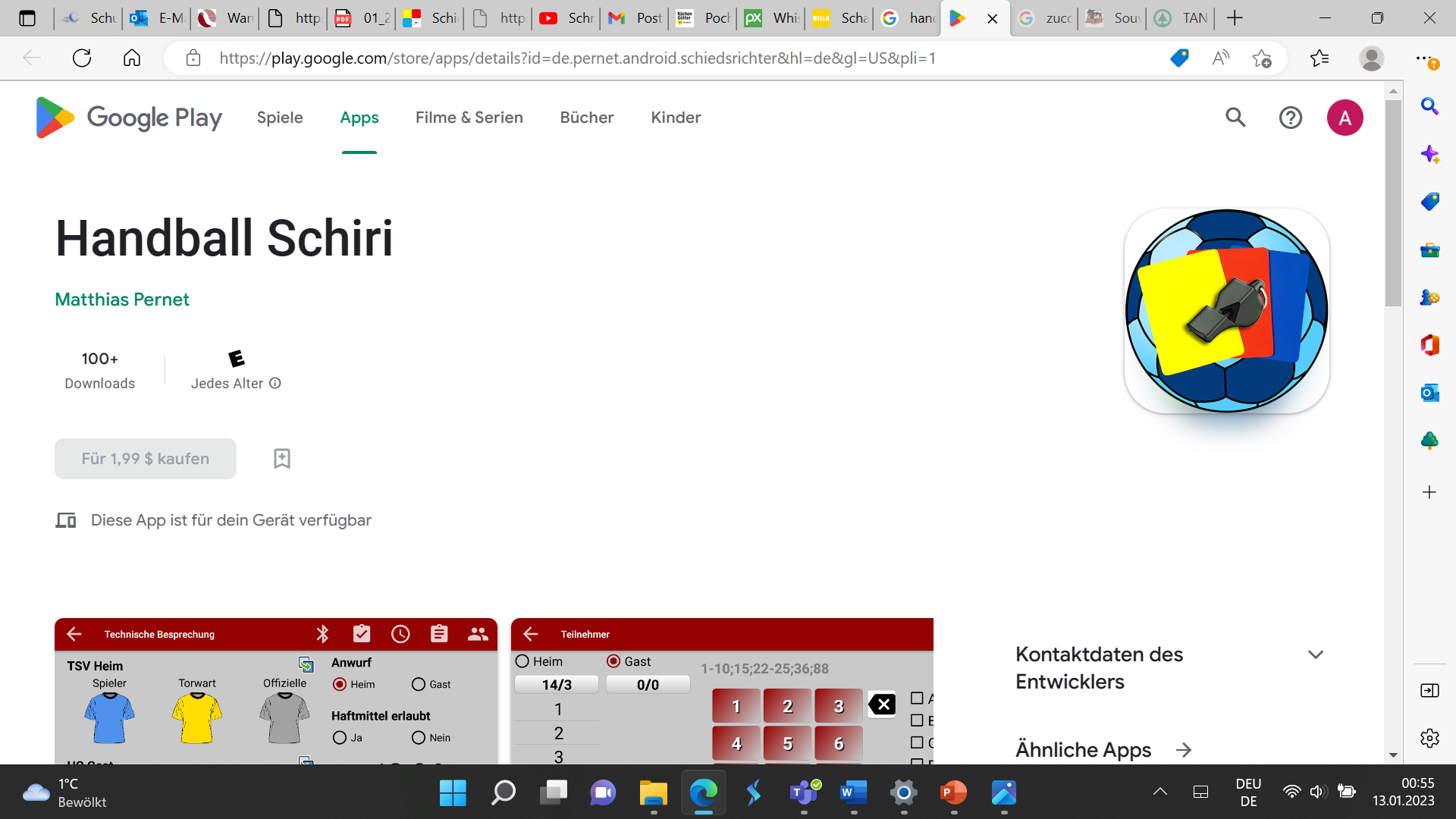 Ausschreibung zum Ausbildungslehrgang „Handball-Schiedsrichter“ Wir alle kennen unseren Handballsport als Zuschauer, Trainer und vor allem als Spieler oder Spielerin. Wenn du Lust hast, Handball aus einer weiteren spannenden Perspektive kennen zu lernen, laden wir dich ein beim nächsten Ausbildungslehrgang zum Schiedsrichter bzw. zur Schiedsrichterin teilzunehmen. Moderner Handball lebt von Schnelligkeit, intensivem Körperkontakt und Emotionen. Um innerhalb dieser Faktoren die Fairness zu gewährleisten, ist eine gut ausgebildete, neutrale Person in Form des Schiedsrichters unabdingbar. Dazu kommt, dass im Handball weit mehr Entscheidungen in Sekundenschnelle getroffen werden müssen als in jeder anderen Sportart, lt. Experten sogar bis zu 10-mal mehr als im Fußball. Dies können die Mannschaften untereinander während des Spiels in Eigenregie unmöglich fair managen. Dieser Aufgabe kann nur ein offizieller Schiedsrichter gerecht werden.Also, warum bist du die/der Richtige für das neue Handball-Erlebnis? - Du bist zwischen 16 – 55 Jahre, betreibst gerne Sport in deiner Freizeit und am Wochenende?- Verfügst über ein gewisses Verständnis für den Handballsport?- Möchtest vielleicht eine nationale oder internationale Karriere im Handball anstreben? Wer also Spaß am Handball hat, mit seinem Hobby ein wenig dazuverdienen will und sich grundsätzlich die Einnahme der Rolle des Schiedsrichters vorstellen kann, sollte auf jeden Fall den Schritt zum Ausbildungslehrgang wagen.Wie werde ich Schiedsrichter? Am Ende des Ausbildungslehrgangs (4 x 3 Stunden) musst du den IHF-Regeltest erfolgreich bestehen. Wir sind aber überzeugt, dass der Regeltest kein großes Problem darstellen wird, sofern du die Kurstermine besucht hast. Unsere Vortragenden werden dir alle Bereiche des Handballregelwerks ausführlich und verständlich erklären. Im Rahmen der praktischen Ausbildung, die nach der Absolvierung des Regeltest sein wird, begleiten dich erfahrene Schiedsrichter in der praktischen Ausübung. Wie melde ich mich zum Ausbildungslehrgang an?Für die Anmeldung benötigt es nur eine kurze E-Mail an, alexandra.pichler24@gmail.com, mit deinen persönlichen Kontaktdaten und gegebenenfalls deiner Vereinszugehörigkeit. Alle Daten werden ausschließlich für die interne Kommunikation verwendet. Solltest du noch weitere Fragen haben, kannst du unter 0664 / 41 27 553 dich gerne telefonisch melden.Die Anmeldung ist unverbindlich. Die Teilnahme am Kurs ist kostenlos.Haben wir dein Interesse am Schiedsrichterwesen geweckt?Dann suchen wir genau dich!